6.5.11 Search Activity –Searching for Ghee in the Traditional Knowledge Digital Library (TKDL)Ghee is a class of clarified butter that originated in South Asia and is commonly used in South Asian (Indian, Bangladeshi, Nepali, Sri Lankan, and Pakistani) cuisine and ritual. There is a vast amount of traditional knowledge concerning “ghee”.Go to the TKDL site at:http://www.tkdl.res.in/tkdl/langdefault/common/Global_Search.asp?GL=Eng  and find outHow many records there are where “ghee” is an ingredientSome of the diseases for which “ghee” in combination with other ingredients is considered effective. Some of the IPC symbols applied How far back the knowledge contained in the oldest record extends.Model AnswerUsing the advance search feature, enter ghee in the keyword search box. 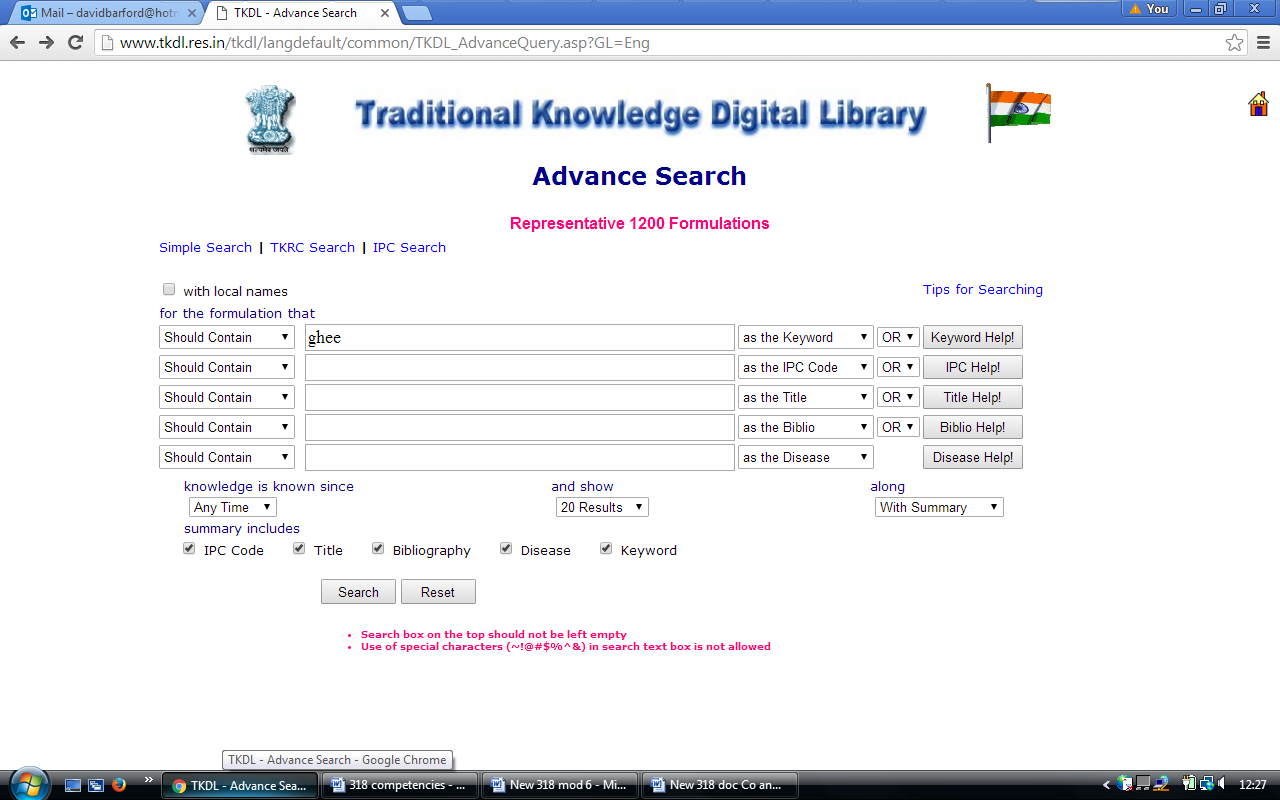 a) We get 17 hits: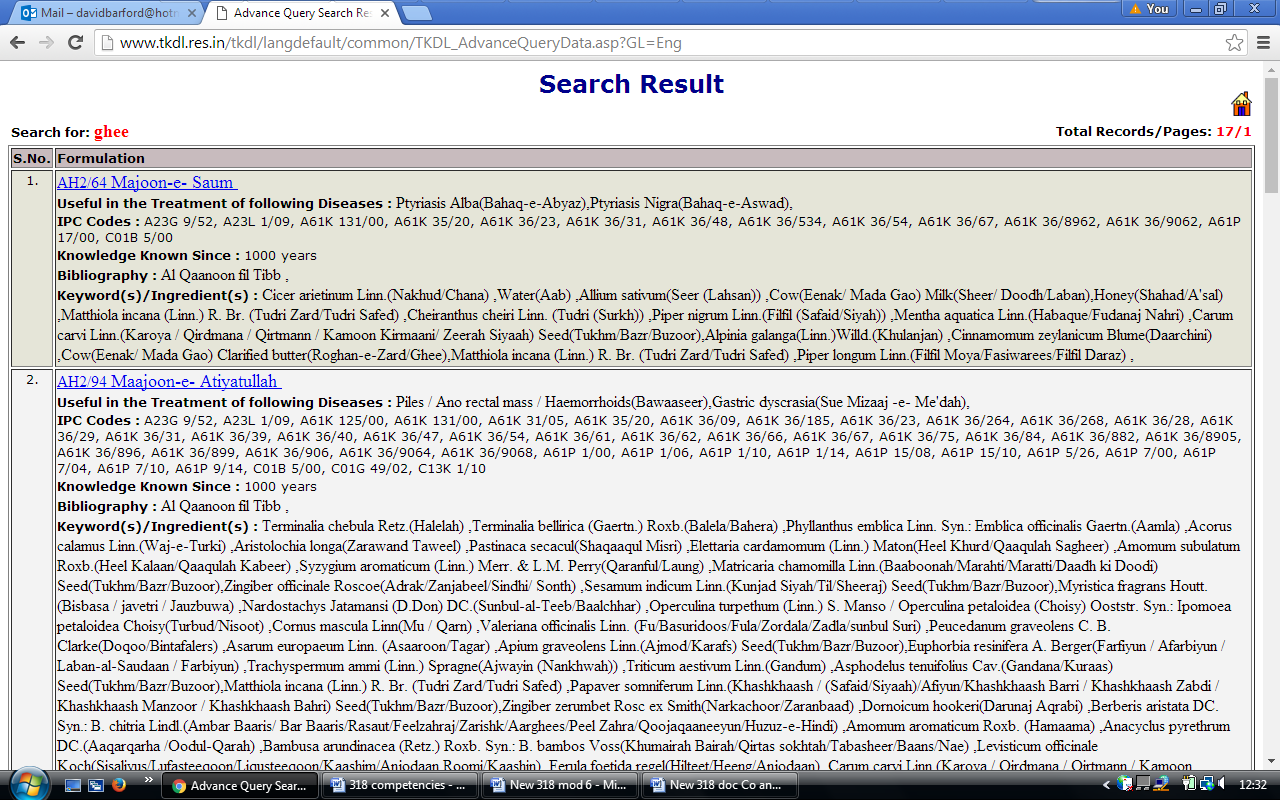 b) Some of the diseases are: headache, constipation, cough, diarrhoea, amnesia, paralysis, epilepsy, etc.c) Some of the IPC symbolscodes are: A61K 125/00, A23C 15/00, A61P 29/00, A61K 36/9068, A61K 36/481, etc.d) The knowledge in the following four records goes back over a thousand yearsJA3/53 Hadeed AH2/94 Maajoon-e- Atiyatullah AH2/99 Majoon-e- Lanaa AH2/64 Majoon-e- Saum